Kính gửi Cha mẹ hoặc Người giám hộ,のおらせThông tin về Ngày hội thể thao của trường （UNDOUKAI）ので、どもたちがみんなでやをします。ののがどもたちのになります。ぜひにてください。Trên sân chơi của trường, tất cả các em cùng chơi thể thao và vận động.Sự hỗ trợ của cha mẹ có thể giúp ích cho trẻ. Hãy đến và kiểm tra nó ra.をのとおりいます。UNDOUKAI sẽ được tổ chức như sau.： 　　　　　　　　　　　　　　　　（　　　） 　　 　:   　　　　 ～　　    　:　　    Ngày và giờ :　　　　　Năm　　　Tháng　Ngày tháng（Ngày）　　　　　Thời gian２．： ○○　Địa điểm: ○○ Trường Tiểu học Thành phố Sân thể thao.３．： はありません。をってきてください。はのとにべます。Bữa trưa: Không có bữa trưa ở trường. Học sinh nên tự mang theo đồ ăn trưa. Học sinh ăn trưa cùng người nhà.４．： 、Quần áo: Quần áo tập thể dục, mũ trắng đỏにく　Tiếp tục về phía sau５．の・にかかわるDự kiến tham gia vào việc thực hiện và hoãn UNDOUKAI:(1) △〇の　 Nếu △ 〇th được triển khai　 (2) △月〇日中止の場合　　Nếu △ 〇th bị hủy (3) △月〇日・☐日とも中止の場合  Nếu △ 〇th và ☐th bị hủy６．その　 Khác　・・については，〇△にし，メールにてします。Việc thực hiện / hoãn lại sẽ được quyết định vào lúc 〇: △ trong ngày và sẽ được thông báo qua email.・は，となっていますので，ごをおいします。　Hút thuốc và uống rượu bị cấm trong khuôn viên, vì vậy xin vui lòng hợp tác.・からののりは，ください。Vui lòng hạn chế xác định vị trí khán đài từ ngày hôm trước.・しいは，するプログラムをごください。Để biết lịch trình chi tiết, vui lòng xem chương trình sẽ phát vào một ngày sau đó.・は12:00をしています。によってずれることがありますので，をもっておかけください。Dự kiến nghỉ trưa khoảng 12:00,nhưng có thể thay đổi tùy theo tiến độ, vì vậy vui lòng ra ngoài với nhiều thời gian.( Year)( Month)( Day)( Day)SchoolSchool（）（）Principal（）△ 〇th (Thứ bảy)△月〇日()△ 　th　 ( Chủ nhật)△月　　日（）　△　　th (Thứ hai)△月　　日（）　△ 　th (Thứ ba)△月　　日（）UNDOUKAI   mang theo bữa trưa  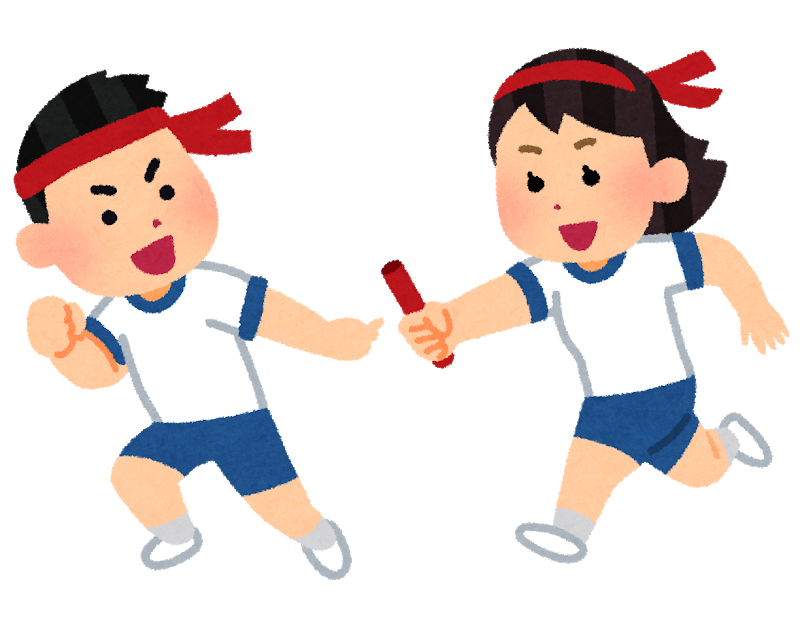 のNgày lễNgày nghỉ như một sự chuyển giao vào thứ bảy.Ngày học(có ăn trưa ở trường)の (あり)△ 〇th (Thứ bảy)△月 〇日(土)　　△ 　th　 ( Chủ nhật)△月　　日（日）　　△ 　th ( Thứ hai)△月　　日（月）　△ 　th (Thứ ba)△月   日（火）   UNDOUKAI đã bị hủy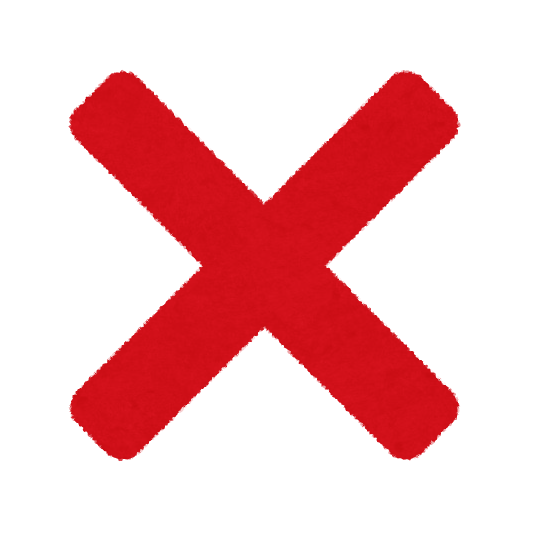 Ngày lễ運動会中止 休日UNDOUKAImang theo bữa trưa 　　運動会実施 弁当の日Ngày nghỉ như một sự chuyển giao vào thứ bảy.振替休業日Ngày học(có ăn trưa ở trường) 授業の日 (給食あり)△ 〇th (Thứ bảy)△月〇日(土)△  □th　 ( Chủ nhật)△月☐日（日）　△ 　th ( Thứ hai)△月　　日（月）　　　△ 　th (Thứ ba)△月　　日（火） UNDOUKAI đã bị hủyNgày lễ運動会中止 休日 UNDOUKAI đã bị hủyNgày lễ		  　　運動会中止 休日　    UNDOUKAImang theo bữa trưa運動会実施　　弁当の日  Ngày học(có ăn trưa ở trường)授業の日 (給食あり)